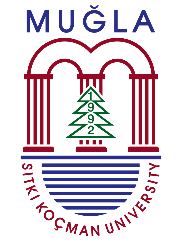 MUGLA SITKI KOCMAN UNIVERSITYDEPARTMENT OF METALLURGICAL AND MATERIALS ENGINEERINGMME 4021MATERIALS PROCESSING LABORATORY GROUP ….NAME OF THE EXPERIMENTPREPARED BYSTUDENT’S NAME AND SURNAMESTUDENT NUMBERFALL 2023MUĞLA